Stagione Sportiva 2021/2022Comunicato Ufficiale N° 190 del 22/03/2022SOMMARIOSOMMARIO	1COMUNICAZIONI DELLA F.I.G.C.	1COMUNICAZIONI DELLA L.N.D.	1COMUNICAZIONI DEL COMITATO REGIONALE	1NOTIZIE SU ATTIVITÀ AGONISTICA	1DELIBERE DELLA CORTE SPORTIVA DI APPELLO TERRITORIALE	6COMUNICAZIONI DELLA F.I.G.C.COMUNICAZIONI DELLA L.N.D.C.U. n. 1 del 21.03.2022Si pubblica in allegato il CU in epigrafe contenente le risultanze dell’Assemblea Straordinaria Elettiva della Lega Nazionale DilettantiCOMUNICAZIONI DEL COMITATO REGIONALECOMUNICAZIONENel presente Comunicato Ufficiale sono pubblicati i risultati ed i provvedimenti disciplinari relativi alle gare del trascorso fine settimana in cui sono presenti Società che devono disputare gare di recupero mercoledì 23.03.2022.I risultati ed i provvedimenti disciplinari relativi alle restanti gare verranno pubblicati nella giornata di mercoledì 23.03.2022.NOTIZIE SU ATTIVITÀ AGONISTICAECCELLENZARISULTATIRISULTATI UFFICIALI GARE DEL 20/03/2022Si trascrivono qui di seguito i risultati ufficiali delle gare disputateGIUDICE SPORTIVOIl Giudice Sportivo Avv. Agnese Lazzaretti, con l'assistenza del segretario Angelo Castellana, nella seduta del 22/03/2022 ha adottato le decisioni che di seguito integralmente si riportano:GARE DEL 20/ 3/2022 PROVVEDIMENTI DISCIPLINARI In base alle risultanze degli atti ufficiali sono state deliberate le seguenti sanzioni disciplinari. DIRIGENTI AMMONIZIONE (I INFR) CALCIATORI NON ESPULSI AMMONIZIONE CON DIFFIDA (IX) AMMONIZIONE CON DIFFIDA (IV INFR) AMMONIZIONE (VIII INFR) AMMONIZIONE (VII INFR) AMMONIZIONE (III INFR) AMMONIZIONE (II INFR) PROMOZIONERISULTATIRISULTATI UFFICIALI GARE DEL 19/03/2022Si trascrivono qui di seguito i risultati ufficiali delle gare disputateGIUDICE SPORTIVOIl Giudice Sportivo Avv. Agnese Lazzaretti, con l'assistenza del segretario Angelo Castellana, nella seduta del 22/03/2022 ha adottato le decisioni che di seguito integralmente si riportano:GARE DEL 19/ 3/2022 PROVVEDIMENTI DISCIPLINARI In base alle risultanze degli atti ufficiali sono state deliberate le seguenti sanzioni disciplinari. CALCIATORI NON ESPULSI SQUALIFICA PER UNA GARA EFFETTIVA PER RECIDIVITA' IN AMMONIZIONE (V INFR) AMMONIZIONE (VI INFR) AMMONIZIONE (III INFR) AMMONIZIONE (II INFR) PRIMA CATEGORIARISULTATIRISULTATI UFFICIALI GARE DEL 19/03/2022Si trascrivono qui di seguito i risultati ufficiali delle gare disputateGIUDICE SPORTIVOIl Giudice Sportivo Avv. Agnese Lazzaretti, con l'assistenza del segretario Angelo Castellana, nella seduta del 22/03/2022 ha adottato le decisioni che di seguito integralmente si riportano:GARE DEL 19/ 3/2022 PROVVEDIMENTI DISCIPLINARI In base alle risultanze degli atti ufficiali sono state deliberate le seguenti sanzioni disciplinari. SOCIETA' AMMENDA Euro 80,00 MONTALTO 
Per aver, la propria tifoseria, rivolto all'indirizzo dell'arbitro espressioni offensive. DIRIGENTI INIBIZIONE A SVOLGERE OGNI ATTIVITA' FINO AL 6/ 4/2022 Per comportamento non regolamentare ALLENATORI SQUALIFICA FINO AL 13/ 4/2022 Per proteste e minacce all'arbitro AMMONIZIONE (II INFR) CALCIATORI NON ESPULSI SQUALIFICA PER UNA GARA EFFETTIVA PER RECIDIVITA' IN AMMONIZIONE (V INFR) AMMONIZIONE CON DIFFIDA (IV INFR) AMMONIZIONE (VII INFR) AMMONIZIONE (VI INFR) AMMONIZIONE (III INFR) AMMONIZIONE (II INFR) AMMONIZIONE (I INFR) SECONDA CATEGORIARISULTATIRISULTATI UFFICIALI GARE DEL 19/03/2022Si trascrivono qui di seguito i risultati ufficiali delle gare disputateGIUDICE SPORTIVOIl Giudice Sportivo Avv. Agnese Lazzaretti, con l'assistenza del segretario Angelo Castellana, nella seduta del 22/03/2022 ha adottato le decisioni che di seguito integralmente si riportano:GARE DEL 19/ 3/2022 PROVVEDIMENTI DISCIPLINARI In base alle risultanze degli atti ufficiali sono state deliberate le seguenti sanzioni disciplinari. CALCIATORI NON ESPULSI SQUALIFICA PER UNA GARA EFFETTIVA PER RECIDIVITA' IN AMMONIZIONE (V INFR) AMMONIZIONE CON DIFFIDA (IV INFR) AMMONIZIONE (III INFR) AMMONIZIONE (II INFR) AMMONIZIONE (I INFR) GARE DEL 20/ 3/2022 PROVVEDIMENTI DISCIPLINARI In base alle risultanze degli atti ufficiali sono state deliberate le seguenti sanzioni disciplinari. CALCIATORI NON ESPULSI SQUALIFICA PER UNA GARA EFFETTIVA PER RECIDIVITA' IN AMMONIZIONE (V INFR) AMMONIZIONE CON DIFFIDA (IX) AMMONIZIONE (III INFR) AMMONIZIONE (II INFR) AMMONIZIONE (I INFR) 		IL SEGRETARIO				IL GIUDICE SPORTIVO                   F.to Angelo Castellana				  F.to Agnese LazzarettiDELIBERE DELLA CORTE SPORTIVA DI APPELLO TERRITORIALETESTO DELLE DECISIONI RELATIVE ALCOM. UFF. N.  182 –  RIUNIONE DEL 14 MARZO 2022La Corte Sportiva d’Appello Territoriale del Comitato Regionale Marche, nella riunione del giorno 14 marzo 2022, ha pronunciato le seguenti decisioni:DECISIONE    N. 41/2021-2022  LA CORTE SPORTIVA D’APPELLO TERRITORIALEPRESSO IL COMITATO REGIONALE MARCHEcomposta daAvv. Piero Paciaroni – PresidenteAvv. Francesco Scaloni – Componente Segretario f.f.Dott. Donatella Bordi – Componentenella riunione del 14 marzo 2022,a seguito del reclamo n. 41 promosso dalla A.S.D. PORTA ROMANA in data 5 marzo 2022 avverso la decisione della prosecuzione della gara a partire dal minuto in cui è stata interrotta stabilita dal Giudice sportivo territoriale del Comitato regionale Marche con delibera pubblicata sul Com. Uff. n. 170 del 02/03/2022,- esaminato il reclamo e la memoria difensiva depositata dalla A.S.D. Porta Romana;- visti tutti gli atti;- relatore, nell’udienza del giorno 14 marzo 2022, Donatella Bordi,ha pronunciato la seguente decisione.SVOLGIMENTO DEL PROCEDIMENTO  Il Giudice Sportivo presso il Comitato Regionale Marche, con decisione pubblicata sul Com. Uff. indicato in epigrafe, ha stabilito quanto segue: “ Rilevato dal referto arbitrale che la gara in oggetto è stata sospesa al min. 34Esimo del primo tempo per sopravvenuta impraticabilità del terreno di gioco, si dispone la prosecuzione della stessa a partire dal minuto in cui è stata interrotta, dando mandato al CR Marche per la fissazione della data per la prosecuzione della gara. “  Avverso tale decisione ha proposto reclamo, dopo averlo ritualmente preannunciato, la A.S.D. PORTA ROMANA, chiedendo “ LA RIPETIZIONE DELLA PARTITA NELLA SUA INTEREZZA “.  Tale richiesta è stata motivata sostenendo che la gara non si sarebbe svolta regolarmente in quanto, a detta della reclamante “ che le condizioni del campo e in particolare delle linee erano tali prima della interruzione del gioco “ e ciò in quanto l’arbitro avrebbe sospeso la gara dopo che la squadra avversaria aveva segnato un goal, trasformando un rigore che sarebbe stato concesso irregolarmente in quanto non erano già più visibile la linea che delimita l’area di rigore.MOTIVI DELLA DECISIONE La corte ritiene che il reclamo non possa essere accolto per più motivi.In linea di diritto, deve ricordarsi che l’art. 65, 1° comma lettera c) C.G.S. prevede la competenza del Giudice Sportivo in ordine “ c) alla regolarità del campo di gioco ed altri casi similari; “  e che il reclamo deve essere presentato con le modalità previste dall’art. 67 C.G.S, che peraltro prevedono nella suddetta fattispecie che il reclamo debba essere preceduto da apposita riserva scritta da presentarsi prima dell’inizio della gara dalla società all’arbitro ovvero con specifica richiesta formulata dal capitano della squadra interessata che l’arbitro deve ricevere in presenza del capitano dell’alta squadra, facendone annotazione sul cartoncino di gara se la irregolarità è intervenuta a gara in corso.Nessuna di tali adempimenti risulta essere stato effettuato né dalla reclamante né dal suo capitano in quanto dalla lettura del referto arbitrale risulta soltanto che dopo la sospensione della gara per sopravvenuta impraticabilità del campo la A.S.D. PORTA ROMANA ha consegnato  all’arbitro una riserva scritta, contestando la irregolarità della gara.Il reclamo risulta pertanto inammissibile in quanto avrebbe dovuto essere proposto avanti al competente Giudice Sportivo con le modalità previste dall’art. 67 C.G.S..Va comunque evidenziato che la verifica della impraticabilità del campo è riservata all’arbitro che può essere invitato a constatarla ma che rimane unico giudice in merito alla  decisione da assumere, decisione che è incontestabile per cui non può che essere confermato quanto deciso dal direttore di gara e conseguentemente dal giudice sportivo che ha correttamente applicato quanto prevede in simili fattispecie l’articolo 30 comma 4 del Regolamento della Laga Nazionale Dilettanti.                                                                        P.Q.M.la Corte sportiva d’appello territoriale, definitivamente pronunciando, respinge il reclamo come sopra proposto dalla A.S.D. PORTA ROMANA.Dispone addebitarsi il relativo contributo e manda alla Segreteria del Comitato Regionale Marche per gli adempimenti conseguenti.Così deciso in Ancona, nella sede della FIGC - LND - Comitato Regionale Marche, in data 14 marzo 2022.Il Relatore                                                                                                 Il Presidente     F.to in originale                        					        F.to in originale                                                                                                                                                                                                                               Donatella Bordi                                                                                        Piero Paciaroni                                                        Depositato in Ancona in data 20 marzo 2022 Il Segretario f.f.      F.to in originale                                                                                         Francesco Scaloni            DECISIONE    N. 42/2021-2022  LA CORTE SPORTIVA D’APPELLO TERRITORIALEPRESSO IL COMITATO REGIONALE MARCHEcomposta daAvv. Piero Paciaroni – PresidenteAvv. Francesco Scaloni – Componente Segretario f.f.Dott.ssa Donatella Bordi  – Componentenella riunione del 14 marzo 2022,a seguito del reclamo n. 42 promosso dalla S.S. SETTEMPEDA in data 10 marzo 2022 avverso la decisione della squalifica per 3 gare applicata al calciatore LATINI WALTER dal Giudice sportivo territoriale del Comitato regionale Marche con delibera pubblicata sul Com. Uff. n. 178 del 09/03/2022- esaminato il reclamo;- visti tutti gli atti;- relatore, nell’udienza del giorno 8 marzo 2022, Piero Paciaroni,- sentito a chiarimenti il direttore di gara;- ritenuto e considerato in fatto e diritto quanto segue,ha pronunciato la seguente decisione.	SVOLGIMENTO DEL PROCEDIMENTO  Il Giudice Sportivo presso il Comitato Regionale Marche, con decisione pubblicata sul Com. Uff. indicato in epigrafe, ha comminato la sanzione della squalifica per 3 gare al calciatore LATINI WALTER tesserato per la reclamante “ Per aver, dalla panchina, lanciato un pallone sul volto di un calciatore della squadra avversaria. “.  Avverso tale decisione ha proposto reclamo, la S.S. SETTEMPEDA, chiedendo che la sanzione venisse ridotta, in misura equamente rapportata alla effettiva gravità dei fatti.Va preliminarmente evidenziato che la S.S. SETTEMPEDA con PEC del 14 marzo 2022 ha chiesto l’anticipazione della discussione del reclamo, facendo presente che se la discussione fosse stata effettuata nella data fissata per il 21 marzo 2022 l’eventuale   provvedimento di accoglimento del reclamo sarebbe stato inutiler datum in quanto per tale data il calciatore avrebbe scontato tutte e tre le giornate di squalifica, essendo stato fissato un recupero infra-settimanale.Pertanto la Corte, preso atto della richiesta della reclamante, ha deciso di accoglierla stante l’urgenza di emettere la decisione, anticipando la discussione del reclamo alla seduta del 14 marzo 2022, non essendo stata comunque richiesta l’audizione.   Sentito a chiarimenti, l’arbitro ha dichiarato a precisazione di quanto scritto nel referto che il calciatore sanzionato “... ha preso un pallone che stava fuori dal terreno di gioco e lo ha scaraventato con violenza da circa un metro sul volto dell’avversario che finiva a terra. “.MOTIVI DELLA DECISIONELa Corte sportiva d’appello territoriale reputa che il reclamo vada respinto, risultando dalle risultanze del referto e da quanto dichiarato dall’arbitro a chiarimenti ( che ai sensi dell’art. 61 C.G.S. “ ...fanno piena prova circa i fatti accaduti e il comportamento dei tesserati in occasione dello svolgimento delle gare.” ) che il calciatore abbia messo in atto una condotta violenta che in base all’articolo 38 C.G.S. va sanzionata con la squalifica minima per tre giornate.                                                                          P.Q.M.la Corte sportiva d’appello territoriale, definitivamente pronunciando, respinge il reclamo come sopra proposto dalla S.S. SETTEMPEDA..Dispone addebitarsi il relativo contributo e manda alla Segreteria del Comitato Regionale Marche per gli adempimenti conseguenti.Così deciso in Ancona, nella sede della FIGC - LND - Comitato Regionale Marche, in data 14 marzo 2022.Il Presidente e relatore    F.to in originale                                                                                                                                                                                       Piero Paciaroni                                                        Depositato in Ancona in data 20 marzo 2022 Il Segretario f.f.        F.to in originale                                                                                      Francesco Scaloni                                                                             Le ammende irrogate con il presente comunicato dovranno pervenire a questo Comitato entro e non oltre il 01/04/2022.Pubblicato in Ancona ed affisso all’albo del C.R. M. il 22/03/2022.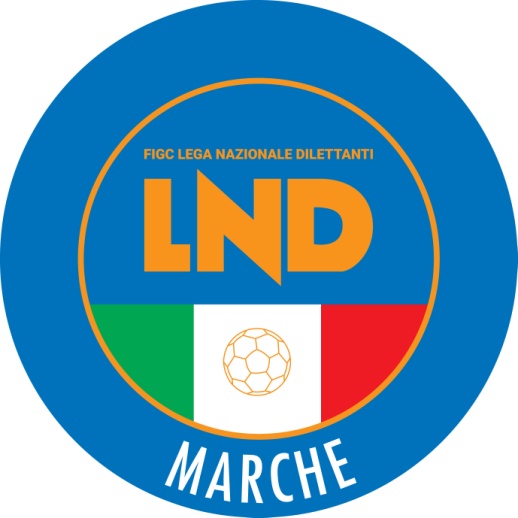 Federazione Italiana Giuoco CalcioLega Nazionale DilettantiCOMITATO REGIONALE MARCHEVia Schiavoni, snc - 60131 ANCONACENTRALINO: 071 285601 - FAX: 071 28560403sito internet: www.figcmarche.it                          e-mail: crlnd.marche01@figc.itpec: marche@pec.figcmarche.itSERAFINI DAVIDE(FORSEMPRONESE 1949 SD.ARL) CONTI MASSIMO(FORSEMPRONESE 1949 SD.ARL) BORDI WILLIAM(ATL. CALCIO P.S. ELPIDIO) CAMILLONI NICOLA(FORSEMPRONESE 1949 SD.ARL) GAMBINI NICOLA(F.C. VIGOR SENIGALLIA) LEY CHRISTOFER(SAN MARCO SERVIGLIANO) RAFFAELI FILIPPO(ATL. CALCIO P.S. ELPIDIO) PANDOLFI LEONARDO(FORSEMPRONESE 1949 SD.ARL) PALAZZI LORENZO(FORSEMPRONESE 1949 SD.ARL) ISLAMI SHKODRAN(MONTURANO CAMPIGLIONE) CASTELLANO EMANUELE(TRODICA) EMILIOZZI MATTIA(CALCIO CORRIDONIA) GARBUGLIA GIULIO(CALCIO CORRIDONIA) BRACALENTE ANDREA(MONTURANO CAMPIGLIONE) MASTRILLO GIUSEPPE(MONTURANO CAMPIGLIONE) DE CESARIS GIANMARCO(ATLETICO CENTOBUCHI) CATALDI GIOVANNI(POLISPORTIVA COSSINEA) DI RUSSO GUIDO(REAL EAGLES VIRTUS PAGLIA) CARBONE FRANCESCO(OFFIDA A.S.D.) SERRANI FEDERICO(FALCONARESE 1919) ACCIARRI DAVIDE(OFFIDA A.S.D.) VAGNARELLI ANDREA(POLISPORTIVA COSSINEA) NERI DAVIDE(REAL EAGLES VIRTUS PAGLIA) MACCHIATI CRISTIANO(U.S.G.GROTTAZZOLINA MSPM) SANTONI MATTEO(CUPRAMONTANA G.IPPOLITI) BERTOTTO MARIO(FALCONARESE 1919) PAGLIALUNGA MATTEO(FERMO SSD ARL) BIAGIOLI MARCO(LAURENTINA) CASSISI JACOPO(FALCONARESE 1919) MECHRI IHEB(FALCONARESE 1919) CAPUANI MANUEL(AZZURRA MARINER) FRANCESCANGELI MIRKO(LAURENTINA) BRASILI FABIO(MONTALTO) PACIONI LUCA(U.S.G.GROTTAZZOLINA MSPM) CLEMENTI ELIA(CUPRAMONTANA G.IPPOLITI) LONGOBARDI GIANMARCO(FALCONARESE 1919) SABBATINI TOMMASO(FERMO SSD ARL) TASSOTTI KEVIN(MONTALTO) MACHADO MARCIO LESANDRO(REAL EAGLES VIRTUS PAGLIA) PICCHINI LUCA(REAL EAGLES VIRTUS PAGLIA) MORENO EZEQUIEL IVAN(SANTA MARIA TRUENTINA CDL) STAMPATORI MARCO(AZZURRA MARINER) VIRGILI ANDREA(AZZURRA MARINER) GIULIETTI LUCA(FALCONARESE 1919) ALESSI GLORIANO(MONTALTO) FIORAVANTI NICCOLO(SANTA MARIA TRUENTINA CDL) ROSSI MATTEO(DELLA ROVERE CALCIO) LUZIETTI ALEX(TORRE SAN MARCO) BAGGADIR ABD RAHMAN(TORRE SAN MARCO) ROLON DIEGO PATRICIO(TORRE SAN MARCO) AROUCH AYMAN(PEGLIO) MUZZINI LORENZO(PEGLIO) RICCI SAMIR(ARZILLA) BERETTA DANILO(PONTESASSO A.S.D.) ROSSI ALESSIO(PEGLIO) RRUNGAJA ELTON(TORRE SAN MARCO) VOLOSINCU BOGDAN SEBASTIA(UNIONE CALCIO PERGOLESE) CLINI GIOVANNI(VALFOGLIA TAVOLETO) BALDELLI ALEX(VALFOGLIA TAVOLETO) ANASTASI NICOLO(UNIONE CALCIO PERGOLESE) BARTOLUCCI ANDREA(UNIONE CALCIO PERGOLESE) GIRELLI ALESSANDRO(VALFOGLIA TAVOLETO) TACCHI ANDREA(VALFOGLIA TAVOLETO) COSSA ALESSANDRO(UNIONE CALCIO PERGOLESE) RUIU JOELE(UNIONE CALCIO PERGOLESE)   Il Segretario(Angelo Castellana)Il Presidente(Ivo Panichi)